Im Gedenken an die Reichspogromnacht vom 9./10. November 1938Schuldbekenntnis und BusseSegensgebete für das jüdische Volk – gegen den Antisemitismus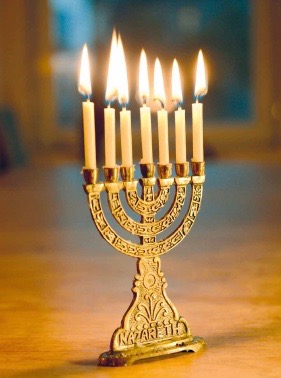 Mo, 9. November 2020, 19.20-20.20 UhrAb 20.15 Zoom-Meeting beitreten. Link kopieren und einsetzten – oder in der Agenda auf der Website anklicken www.tjcii.chhttps://us02web.zoom.us/j/3501682293?pwd=RmFnU0FKbG5XMzRIVmdtRHFLVzRBQT09Meeting-ID: 350 168 2293 / Kenncode: 2ShbToWarum 1920 und 2020 ?In Osteuropa wurde die jüdische Bevölkerung nach 1918 Opfer massiver Gewaltexzesse. Sie wurde von Nationalisten und Bolschewiki gleichermassen als Feind gesehen. In den 1920er-Jahren flohen Tausende Juden vor den Unruhen und Pogromen in Osteuropa – und wagten in Berlin den Neuanfang. Die Stadt wurde eines der weltweit wichtigsten Zentren jüdischen Lebens. Gleichzeitig hat man die Juden für den Zusammenbruch Deutschlands im Ersten Weltkrieg verantwortlich gemacht und dies mit einer geheimen Judenzählung im Heer Ende 1916 belegt, was der Reichswehrminister erst 1920 offiziell zugab.100 Jahre später sagt der scheidende Präsident des SIG, Herbert Winter, im NZZ-Interview, dass sich Juden wieder vermehrt unsicher fühlen. Ein tiefsitzender Antisemitismus macht sich bemerkbar - oft ganz unscheinbar aber für Juden wahrnehmbar. Eine Woche später berichtet die NZZ am 31. Oktober 2020 über das Schrumpfen der europäischen Juden – und der oft letzten Option, nach Israel auszuwandern.Ein Grund gemeinsam vor Gott zu treten mit Klage und Dank und der Bitte, alle Flüche, die noch da sind zu brechen und in Segen zu wandeln. Psalm 901 Ein Gebet von Mose, dem Mann Gottes. HERR, solange es Menschen gibt, bist du unsere Zuflucht!2 Ja, bevor die Berge geboren wurden, noch bevor Erde und Weltall unter Wehen entstanden, warst du, o Gott, schon da. Du bist ohne Anfang und Ende.3 Du lässt den Menschen wieder zu Staub werden. »Kehr zurück!«, sprichst du zu ihm.4 Tausend Jahre sind für dich wie ein einziger Tag, der doch im Flug vergangen ist, kurz wie ein paar Stunden Schlaf.5 Du reisst die Menschen hinweg, sie verschwinden so schnell wie ein Traum nach dem Erwachen. Sie vergehen wie das Gras:6 Morgens spriesst es und blüht auf, doch schon am Abend welkt und verdorrt es im heissen Wüstenwind.7 Ja, durch deinen Zorn vergehen wir, schnell ist es mit uns zu Ende!8 Unsere Schuld liegt offen vor dir, auch unsere geheimsten Verfehlungen bringst du ans Licht.9 Dein Zorn lässt unser Leben verrinnen – schnell wie ein kurzer Seufzer ist es vorbei!10 Unser Leben dauert siebzig, vielleicht sogar achtzig Jahre. Doch alles, worauf wir stolz sind, ist nur Mühe, viel Lärm um nichts! Wie schnell eilen die Jahre vorüber! Wie rasch schwinden wir dahin!11 Doch wer kann begreifen, wie gewaltig dein Zorn ist? Wer fürchtet sich schon davor?12 Mach uns bewusst, wie kurz das Leben ist, damit wir unsere Tage weise nutzen!13 HERR, wende dich uns wieder zu! Wie lange soll dein Zorn noch dauern? Hab Erbarmen mit uns, wir sind doch deine Diener!14 Schenke uns deine Liebe jeden Morgen neu! Dann können wir singen und uns freuen, solange wir leben!15 So viele Jahre litten wir unter Not und Bedrückung; lass uns nun ebenso viele Jahre Freude erleben!16 Zeige uns, wie machtvoll du eingreifst; auch unsere Kinder sollen deine mächtigen Taten sehen!17 HERR, unser Gott! Zeige uns deine Güte! Lass unsere Mühe nicht vergeblich sein! Ja, lass unsere Arbeit Früchte tragen!	Treuer Gott Israels und aller Völker,wir stehen vor Dir mit der Last der Geschichte unserer Nation mit dem Volk der Juden.Du hast Israel zuerst berufen.Deine Liebe hat Israel zuerst gemeint.Du sagst zu Abraham: Ein Segen sollst du sein. Ich will segnen, die dich segnen. Wer dich verwünscht, den will ich verfluchen.Durch dich sollen alle Geschlechter der Erde Segen erlangen. 1 Mos 12,2.3Generationen vor uns haben sich dieser biblischen Wahrheit verschlossen und sie durch judenfeindliche Irrlehren ersetzt.So wurden sie kalt und mitleidslos gegenüber dem Leid ihrer jüdischen Mitmenschen.Schweizerbürger und Ausländer beteiligten sich daran, Menschen Deines heiligen Volkes zu demütigen, anzuklagen und zu verurteilen und ihnen Menschenrechte zu verweigern, sodass ihre Unsicherheit wächst. Verantwortungsträger in unserem Land haben es damals zugelassen viele von ihnen an den Grenzen zurückzuweisen und sind bis heute nicht bereit ein Zeichen der Reue zu setzen und vollumfänglich für den Schutz jüdischer Menschen aufzukommen, der allen andern Bewohnern zusteht. Seit dem unaufgeklärten Bombenanschlag auf eine Swissair-Maschine auf dem Flug nach Tel Aviv 1970 werden die Feinde Israels finanziell unterstützt. Heute sind das Millionenbeträge, die jährlich bewilligt werden.Treuer Gott Israels auf Dich ist auch unsere Verfassung gegründet IM NAMEN GOTTES DES ALLMÄCHTIGEN.Öffne uns die Ohren, schärfe unseren Verstand, mache unser Herz weit, wenn wir uns jetzt vor Augen führen, was auch in unserem Land geschehen ist und immer noch geschieht.Wir sind schuldig geworden an Deinem Heiligen Volk und haben Fluch auf uns geladen.Lass uns bedenken, zu was wir fähig sind, damit wir klug werden und mutige Zeichen setzen.Lass uns den Mund aufmachen gegen Antisemitismus, verletzende Bemerkungen, Vorurteile, Hass und Rassismus.Lass uns gemeinsam eine zukunftsgerichtete Erinnerungskultur pflegen und uns für ein offizielles Zeichen und Denkmal einsetzen, das den Zurückgewiesenen wie den Opfern des Nationalsozialismus gewidmet ist.Hilf uns hinzusehen,wenn Menschen Gewalt angetan wird.Hilf uns hinzuhören,wenn sie um Hilfe schreien.Hilf uns um Deines Heiligen Namens willen für Dein Volk einzustehen, Konflikte mutig auszuhalten und wo nötig zu protestieren. Wir möchten heute verhindern,
dass Antisemitismus, sowie Fremden- und Rassenhass um sich greifen.Doch ist ja deine Hilfe nahe denen, die dich fürchten, dass in unserm Lande Ehre wohne;dass Güte und Treue einander begegnen,Gerechtigkeit und Friede sich küssen.In deinem Namen seien uns vergeben alle unsere Sünden. Amen.Herr, Du Gott Abrahams, Isaaks und Ismaels,Du hast begonnen die abrahamitische Familie wieder herzustellen. Lass uns heute Busse tun und das Herz zerreissen für unsere Schuld und die Schuld unserer Väter und Mütter – wie Daniel im Babylonischen Exil – Kapitel 9.Schenk uns die Gnade der Versöhnung und Zerbrich den Fluch, den wir auf uns geladen haben.Hilf uns täglich aufeinander zuzugehen.Hilf uns zur Achtung zwischen Menschenunterschiedlicher Kultur und unterschiedlichen Glaubens, dass wir voneinander lernen,und wo es sein muss, uns kritisch auseinandersetzen, dass wir einander besser verstehen und uns mit Respekt begegnen. Segne die nachfolgend genannten Projekte und alle Zeichen unseres guten Willens, die noch im Verborgenen sind, auf dass wir klug werden. Amen.• Gebets-Initiativen, Israel-Gebets-Gruppen• Ein Schweizer Denkmal für die Opfer des Nationalsozialismus.• Kreative Impulse für eine proaktive Diskussion über die Beschneidung oder das Schächten als Anlass und Hinweis auf den Reichtum und die Weisheit jüdischen Glaubens und jüdischer Kultur• Eine Wanderausstellung oder Online-Performation von Gamaraal zur jüdischen Kultur • Die Chagall-Fenster in der Zürcher Fraumünsterkirche. Eine Führung mit Markus Neurohr zu den jüdischen Wurzeln unserer KulturIG-Mahnmal-CH/GI-mémorial-CHMarkus F. Neurohr-SchäferSaumackerstr. 89, 8048 Zürichmneurohr@swissonline.ch